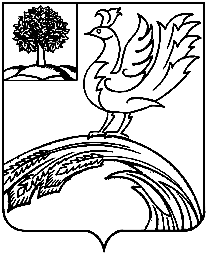 Российская Федерация Липецкая областьСовет депутатов Тербунского муниципального района VI созыв15 сессияР Е Ш Е Н И Е22 февраля  2017 г.                     с. Тербуны                                №  131О  Положении о Ревизионной комиссии Тербунского муниципального района Липецкой областиРоссийской ФедерацииРассмотрев   проект  Положения о  Ревизионной комиссии  Тербунского муниципального района Липецкой области Российской Федерации в новой редакции,  внесённый главой Тербунского муниципального района,  руководствуясь Федеральным законом от 07.02.2011 N 6-ФЗ "Об общих принципах организации и деятельности контрольно-счетных органов субъектов Российской Федерации и муниципальных образований",  статьями 28, 37 Устава Тербунского муниципального района Липецкой области Российской Федерации  и учитывая решения постоянных комиссий  по бюджету и местным налогам, правовым вопросам и местному самоуправлению, Совет депутатов Тербунского муниципального районаР Е Ш И Л:1.  Принять Положение  о  Ревизионной комиссии Тербунского муниципального района Липецкой области Российской Федерации в новой редакции (прилагается).2.  Направить вышеуказанный нормативный правовой акт в соответствии с частью 2 статьи 41 Устава Тербунского муниципального района Липецкой области Российской Федерации главе Тербунского муниципального района для подписания и обнародования.3. Настоящее решение вступает в силу со дня принятия.Председатель Совета депутатовТербунского муниципального района                                        С.Н. ДемидовТербунский муниципальный район Липецкой области Российской Федерации Положение о Ревизионной комиссииТербунского муниципального района Липецкой областиРоссийской ФедерацииПринятоСоветом депутатов Тербунского муниципального района22  февраля   2017 годаСтатья 1. Статус Ревизионной комиссии1. Ревизионная комиссия Тербунского муниципального района Липецкой области Российской Федерации  (далее - Ревизионная комиссия) является постоянно действующим органом внешнего муниципального финансового контроля, входит в структуру органов местного самоуправления Тербунского муниципального района Липецкой области, образуется Советом депутатов Тербунского муниципального района Липецкой области  (далее - Совет депутатов) и ему подотчетна.2. Ревизионная комиссия обладает организационной и функциональной независимостью и осуществляет свою деятельность самостоятельно.3. Ревизионная комиссия обладает правами юридического лица, имеет гербовую печать и бланки со своим наименованием и с изображением герба Тербунского муниципального района Липецкой области (далее - район).4.  Полное наименование: «Ревизионная комиссия Тербунского муниципального района Липецкой области Российской Федерации». Сокращенное наименование: «Ревизионная комиссия Тербунского района».5. Юридический и почтовый адрес Ревизионной комиссии: 399540, Липецкая область, село Тербуны, улица Ленина, дом 84. 6. Ведение бухгалтерского и налогового учета в Ревизионной комиссии  может быть организовано, как самостоятельно, так и другой организацией на основании заключенного договора. 7. Финансирование деятельности Ревизионной комиссии производится за счет средств бюджета района.Статья 2. Правовое регулирование организации и деятельностиРевизионной комиссии1. Правовое регулирование организации и деятельности Ревизионной комиссии основывается на Конституции Российской Федерации и осуществляется в соответствии с Бюджетным кодексом Российской Федерации, Федеральным законом от 6 октября 2003 года N 131-ФЗ "Об общих принципах организации местного самоуправления в Российской Федерации", Федеральным законом от 7 февраля 2011 года N 6-ФЗ "Об общих принципах организации и деятельности контрольно-счетных органов субъектов Российской Федерации и муниципальных образований", другими федеральными законами и иными нормативными правовыми актами Российской Федерации и Липецкой области, Уставом Тербунского муниципального района, настоящим Положением и иными нормативными правовыми актами муниципального района. В случаях и порядке, установленных федеральными законами, правовое регулирование организации и деятельности Ревизионной комиссии осуществляется также законами Липецкой области.2. Порядок деятельности Ревизионной комиссии устанавливается настоящим Положением и Регламентом Ревизионной комиссии.Статья 3. Принципы деятельности Ревизионной комиссииДеятельность Ревизионной комиссии основывается на принципах законности, объективности, эффективности, независимости и гласности.Статья 4. Состав Ревизионной комиссии1. Ревизионная комиссия образуется в составе председателя и аппарата Ревизионной комиссии.2. Срок полномочий председателя Ревизионной комиссии составляет пять лет.3. Председатель Ревизионной комиссии замещает должность муниципальной службы в соответствии с Федеральным законом от 2 марта 2007 года N 25-ФЗ "О муниципальной службе в Российской Федерации", Законом Липецкой области от 2 июля 2007 года N 68-ОЗ "О правовом регулировании вопросов муниципальной службы Липецкой области", Законом Липецкой области от 2 июля 2007 года N 67-ОЗ "О реестре должностей муниципальной службы Липецкой области".4. Структура и штатная численность Ревизионной комиссии определяются правовым актом Совета депутатов.Статья 5. Порядок назначения на должность председателяРевизионной комиссии1. Председатель Ревизионной комиссии назначается на должность Советом депутатов.2. Предложения о кандидатурах на должность председателя Ревизионной комиссии вносятся в Совет депутатов:1) председателем Совета депутатов;2) депутатами Совета депутатов - не менее одной трети от установленного числа депутатов Совета депутатов;3)  главой района.3. Для рассмотрения кандидатуры на должность председателя Ревизионной комиссии в Совет депутатов представляются следующие документы:а) письменное заявление кандидата о назначении на должность председателя Ревизионной комиссии;б) копия документа, удостоверяющего личность;в) копия документа, подтверждающего наличие высшего образования;г) копия трудовой книжки;д) заключение медицинского учреждения об отсутствии заболевания, препятствующего поступлению на муниципальную службу или ее прохождению;е) иные документы,  предусмотренные при поступлении на муниципальную службу в соответствии с действующим законодательством.4. Председатель Ревизионной комиссии назначается на должность Советом депутатов большинством голосов от установленного числа депутатов.5. Председатель, Ревизионной комиссии  имеет удостоверение, подтверждающее его статус и срок полномочий.Удостоверение оформляется в двухнедельный срок со дня назначения председателя Ревизионной комиссии  на должность  и подписывается председателем  Совета депутатов . После окончания срока полномочий председателя Ревизионной комиссии, а также в случае его досрочного освобождения от должности удостоверение подлежит возврату в  Совет депутатов. Форма удостоверения установлена приложением 1 к настоящему Положению.Статья 6. Требования к кандидатурам на должностьпредседателя Ревизионной комиссии1. На должность председателя Ревизионной комиссии назначаются граждане Российской Федерации, имеющие высшее образование и опыт работы в области государственного, муниципального управления, государственного, муниципального контроля (аудита), экономики, финансов, юриспруденции.2. Гражданин Российской Федерации не может быть назначен на должность председателя Ревизионной комиссии в случае:1) наличия у него неснятой или непогашенной судимости;2) признания его недееспособным или ограниченно дееспособным решением суда, вступившим в законную силу;3) отказа от прохождения процедуры оформления допуска к сведениям, составляющим государственную и иную охраняемую федеральным законом тайну, если исполнение обязанностей по должности, на замещение которой претендует гражданин, связано с использованием таких сведений;4) выхода из гражданства Российской Федерации или приобретения гражданства иностранного государства либо получения вида на жительство или иного документа, подтверждающего право на постоянное проживание гражданина Российской Федерации на территории иностранного государства.3. Председатель Ревизионной комиссии не может состоять в близком родстве или свойстве (родители, супруги, дети, братья, сестры, а также братья, сестры, родители, дети супругов и супруги детей) с председателем Совета депутатов, главой района, руководителями судебных и правоохранительных органов, расположенных на территории Тербунского района.4. Председатель Ревизионной комиссии обязан представлять сведения о своих доходах, об имуществе и обязательствах имущественного характера, а также доходах, об имуществе и обязательствах имущественного характера своих супруги (супруга) и несовершеннолетних детей в порядке, установленном нормативными правовыми актами Российской Федерации, Липецкой области и Тербунского района.5. Председатель Ревизионной комиссии не может заниматься другой оплачиваемой деятельностью, кроме преподавательской, научной и иной творческой деятельности. При этом преподавательская, научная и иная творческая деятельность не может финансироваться исключительно за счет средств иностранных государств, международных и иностранных организаций, иностранных граждан и лиц без гражданства, если иное не предусмотрено международным договором Российской Федерации или законодательством Российской Федерации.6. Должностное лицо Ревизионной комиссии досрочно освобождается от должности на основании решения Совета депутатов в случае:1) вступления в законную силу обвинительного приговора суда в отношении его;2) признания его недееспособным или ограниченно дееспособным вступившим в законную силу решением суда;3) выхода из гражданства Российской Федерации или приобретения гражданства иностранного государства либо получения вида на жительство или иного документа, подтверждающего право на постоянное проживание гражданина Российской Федерации на территории иностранного государства;4) подачи письменного заявления об отставке;5) нарушения требований законодательства Российской Федерации при осуществлении возложенных на него должностных полномочий или злоупотребления должностными полномочиями, если за решение о досрочном освобождении такого должностного лица проголосует большинство от установленного числа депутатов Совета депутатов;6) выявления обстоятельств, предусмотренных частями 2 - 3 настоящей статьи.Статья 7. Полномочия Ревизионной комиссии1. Ревизионная комиссия осуществляет следующие полномочия:1) контроль за исполнением бюджета района;2) экспертиза проектов бюджета района;3) внешняя проверка годового отчета об исполнении бюджета района;4) организация и осуществление контроля за законностью, результативностью (эффективностью и экономностью) использования средств бюджета района, а также средств, получаемых бюджетом района из иных источников, предусмотренных законодательством Российской Федерации;5) контроль за соблюдением установленного порядка управления и распоряжения имуществом, находящимся в муниципальной собственности, в том числе охраняемыми результатами интеллектуальной деятельности и средствами индивидуализации, принадлежащими району;6) оценка эффективности предоставления налоговых и иных льгот и преимуществ, бюджетных кредитов за счет средств бюджета района, а также оценка законности предоставления муниципальных гарантий и поручительств или обеспечения исполнения обязательств другими способами по сделкам, совершаемым юридическими лицами и индивидуальными предпринимателями за счет средств бюджета района и имущества, находящегося в муниципальной собственности;7) финансово-экономическая экспертиза проектов муниципальных правовых актов (включая обоснованность финансово-экономических обоснований) в части, касающейся расходных обязательств района, а также муниципальных программ;8) анализ бюджетного процесса в районе и подготовка предложений, направленных на его совершенствование;9) подготовка информации о ходе исполнения бюджета района, о результатах проведенных контрольных и экспертно-аналитических мероприятий и представление такой информации в Совет депутатов и главе района;10) участие в пределах полномочий в мероприятиях, направленных на противодействие коррупции;11) осуществление аудита в сфере закупок товаров, работ, услуг для обеспечения муниципальных нужд в соответствии с Федеральным законом от 05.04.2013 N 44-ФЗ "О контрактной системе в сфере закупок товаров, работ, услуг для обеспечения государственных и муниципальных нужд".12) осуществление полномочий внешнего муниципального финансового контроля в поселениях, входящих в состав Тербунского муниципального района, в соответствии с соглашениями о передаче полномочий;13) иные полномочия в сфере внешнего муниципального финансового контроля, установленные федеральными законами, законами субъекта Российской Федерации, Уставом Тербунского муниципального района и нормативными правовыми актами Совета депутатов.2.  Ревизионная комиссия помимо полномочий, предусмотренных частью 1 настоящей статьи, осуществляет контроль за законностью, результативностью (эффективностью и экономностью) использования средств бюджета муниципального района, поступивших в бюджеты сельских поселений Тербунского района.3. Внешний муниципальный финансовый контроль осуществляется Ревизионной комиссией:1) в отношении органов местного самоуправления, муниципальных учреждений и унитарных предприятий района, а также иных организаций, если они используют имущество, находящееся в муниципальной собственности района;2) в отношении иных организаций путем осуществления проверки соблюдения условий получения ими субсидий, кредитов, гарантий за счет средств бюджета района в порядке контроля за деятельностью главных распорядителей (распорядителей) и получателей средств бюджета района, предоставивших указанные средства, в случаях, если возможность проверок указанных организаций установлена в договорах о предоставлении субсидий, кредитов, гарантий за счет средств бюджета района.Статья 8. Полномочия председателя Ревизионной комиссиипо организации деятельности Ревизионной комиссииПредседатель Ревизионной комиссии:1) осуществляет общее руководство деятельностью Ревизионной комиссии и организует её работу; 2) утверждает Регламент Ревизионной комиссии;3) утверждает годовой и текущие планы работы Ревизионной комиссии и изменения к ним;4) представляет Совету депутатов ежегодный отчет о деятельности Ревизионной комиссии, результатах проведенных контрольных и экспертно-аналитических мероприятий;5) утверждает стандарты внешнего муниципального финансового контроля; 6) является руководителем контрольных и экспертно-аналитических мероприятий, утверждает и подписывает отчёты и заключения по итогам контрольных и экспертно-аналитических мероприятий, а также представления, предписания и иные документы Ревизионной комиссии;7) представляет без доверенности Ревизионную комиссию  в отношениях с государственными органами Российской Федерации и Липецкой области, органами местного самоуправления, судебными органами, иными организациями;8) утверждает  штатное расписание Ревизионной комиссии в пределах установленных бюджетных ассигнований на содержание Ревизионной комиссии; 9) издает правовые акты (распоряжения) по вопросам организации деятельности Ревизионной комиссии, в том числе распоряжения о проведении контрольного мероприятия в отношении конкретного органа и организации;10) заключает соглашения о сотрудничестве с государственными органами контроля, государственными и муниципальными органами финансового контроля;11) заключает договоры со специалистами, привлекаемыми для участия в контрольных мероприятиях Ревизионной комиссии;12) направляет Совету депутатов, главе муниципального района и администрации муниципального района информацию о результатах проведенного контрольного мероприятия;13) обладает правом внесения от имени Ревизионной комиссии проектов муниципальных нормативных правовых актов по вопросам, отнесенным к полномочиям Ревизионной комиссии, на рассмотрение Совета депутатов; 14) вправе участвовать в заседаниях Совета депутатов, его комиссий и рабочих групп, на совещаниях в администрации муниципального района, иных органов местного самоуправления, координационных и совещательных органов при главе муниципального района (главе администрации муниципального района);15) осуществляет иные полномочия в соответствии с федеральным законодательством и законодательством Липецкой области, муниципальными правовыми актами  Тербунского района и настоящим Положением.Статья 9. Формы осуществления Ревизионной комиссиейвнешнего муниципального финансового контроля1. Внешний муниципальный финансовый контроль осуществляется Ревизионной комиссией в форме контрольных или экспертно-аналитических мероприятий.2. При проведении контрольного мероприятия Ревизионная комиссия составляет соответствующий акт (акты), который доводится до сведения руководителей проверяемых органов и организаций. На основании акта (актов) Ревизионная комиссия составляет отчет.3. При проведении экспертно-аналитического мероприятия Ревизионная комиссия составляет отчет или заключение.Статья 10. Стандарты внешнего муниципальногофинансового контроля1. Ревизионная комиссия при осуществлении внешнего муниципального финансового контроля руководствуется Конституцией Российской Федерации, законодательством Российской Федерации, законодательством субъектов Российской Федерации, муниципальными нормативно-правовыми актами, а также стандартами внешнего муниципального финансового контроля.2. Стандарты внешнего муниципального финансового контроля для проведения контрольных и экспертно-аналитических мероприятий утверждаются Ревизионной комиссией:1) в отношении органов местного самоуправления и муниципальных органов, муниципальных учреждений и муниципальных предприятий в соответствии с общими требованиями, утвержденными Счетной палатой Российской Федерации и (или) Контрольно-счетной палатой Липецкой области;2) в отношении иных организаций - в соответствии с общими требованиями, установленными федеральным законодательством.3. При подготовке стандартов внешнего муниципального финансового контроля учитываются международные стандарты в области государственного контроля, аудита и финансовой отчетности.4. Стандарты внешнего муниципального финансового контроля не могут противоречить законодательству Российской Федерации и законодательству Липецкой области.Статья 11. Планирование деятельности Ревизионной комиссии1. Ревизионная комиссия осуществляет свою деятельность на основе планов, которые рассматриваются и утверждаются ею самостоятельно.2. План работы Ревизионной комиссии на очередной год  утверждается в срок до 30 декабря года, предшествующему планируемому, и в течение 3-х рабочих дней со дня его утверждения направляется председателю  Совета депутатов  и главе района.3. Поручения  Совета депутатов, предложения и запросы главы района  подлежат обязательному включению в план работы Ревизионной комиссии на очередной финансовый год.4. Предложения Совета депутатов, главы района по изменению плана работы Ревизионной комиссии рассматриваются Ревизионной комиссией в 10-дневный срок со дня поступления.Ревизионная комиссия  в течение 3 рабочих дней уведомляет лиц, указанных  первом абзаце части 4 настоящей статьи, обо всех изменениях, вносимых в план работы Ревизионной комиссии.5. Внеплановые контрольные и экспертно-аналитические мероприятия проводятся на основании решения Совета депутатов, а также на иных основаниях, предусмотренных правовыми актами Совета депутатов.6. Порядок включения в планы работы Ревизионной комиссии контрольных и экспертно-аналитических мероприятий, проводимых при осуществлении переданных Ревизионной комиссии полномочий контрольно-счетных органов поселений, определяется соглашениями о передаче полномочий. 12. Регламент  Ревизионной комиссии1. Содержание направлений деятельности Ревизионной комиссии, порядок ведения дел, подготовки и проведения контрольных и экспертно-аналитических мероприятий и иные вопросы внутренней деятельности Ревизионной комиссии определяются Регламентом Ревизионной комиссии разрабатываемыми на его основе инструкциями, положениями.2. Регламент Ревизионной комиссии утверждается председателем Ревизионной комиссии.Статья 13. Обязательность исполнения требованийдолжностных лиц Ревизионной комиссии1. Требования и запросы должностных лиц Ревизионной комиссии, связанные с осуществлением ими своих должностных полномочий, установленных законодательством Российской Федерации, муниципальными нормативными правовыми актами, являются обязательными для исполнения органами местного самоуправления и муниципальными органами, организациями, в отношении которых осуществляется внешний муниципальный финансовый контроль (далее также - проверяемые органы и организации).2. Неисполнение законных требований и запросов должностных лиц Ревизионной комиссии, а также воспрепятствование осуществлению ими возложенных на них должностных полномочий влекут за собой ответственность, установленную действующим законодательством.Статья 14. Права, обязанности и ответственность должностныхлиц Ревизионной комиссии1. Должностные лица Ревизионной комиссии при осуществлении возложенных на них должностных полномочий имеют права, установленные частью 1 статьи 14 Федерального закона от 7 февраля 2011 года N 6-ФЗ "Об общих принципах организации и деятельности контрольно-счетных органов субъектов Российской Федерации и муниципальных образований".2. Должностные лица Ревизионной комиссии не вправе вмешиваться в оперативно-хозяйственную деятельность проверяемых органов и организаций, а также разглашать информацию, полученную при проведении контрольных мероприятий, предавать гласности свои выводы до завершения контрольных мероприятий и составления соответствующих актов и отчетов.3. Должностные лица Ревизионной комиссии в соответствии с Федеральным законом от 07.02.2011 N 6-ФЗ "Об общих принципах организации и деятельности контрольно-счетных органов субъектов Российской Федерации и муниципальных образований" обязаны сохранять государственную, служебную, коммерческую и иную охраняемую законом тайну, ставшую им известной при проведении в проверяемых органах и организациях контрольных и экспертно-аналитических мероприятий, проводить контрольные и экспертно-аналитические мероприятия, объективно и достоверно отражать их результаты в соответствующих актах, отчетах и заключениях Ревизионной комиссии.4. Должностные лица Ревизионной комиссии несут ответственность в соответствии с законодательством Российской Федерации за достоверность и объективность результатов проводимых ими контрольных и экспертно-аналитических мероприятий, а также за разглашение государственной и иной охраняемой законом тайны.Статья 15. Порядок направления Ревизионной комиссией запросаи срок предоставления по нему информации1. Органы местного самоуправления, организации, в отношении которых Ревизионная комиссия вправе осуществлять внешний муниципальный финансовый контроль, их должностные лица обязаны представлять в Ревизионную комиссию по ее запросу информацию, документы и материалы, необходимые для проведения контрольных и экспертно-аналитических мероприятий, в течение 15 рабочих дней со дня его получения.2. Срок ответов на запросы Ревизионной комиссии, направленные в рамках проведения контрольных и экспертно-аналитических мероприятий на основании поручений Совета депутатов, предложений и запросов главы района, определяется Ревизионной комиссией и составляет не более 7 рабочих дней со дня их получения.3. Запрос Ревизионной комиссии оформляется в письменной форме на бланке и направляется по почте или вручается уполномоченному лицу адресата.4. В случае если лицо, которому направлен запрос, не имеет возможности представить истребуемые документы (ответить на запрос) в течение срока, установленного частью 1 настоящей статьи, оно в течение трех дней, следующих за днем получения запроса, письменно уведомляет Ревизионную комиссию о невозможности представления в указанные сроки документов (ответа на запрос) с указанием причин, по которым истребуемые документы (ответ на запрос) не могут быть представлены в установленные сроки, и о сроках, в течение которых проверяемое лицо может представить истребуемые документы (ответ на запрос).В течение двух дней со дня получения такого уведомления председатель Ревизионной комиссии вправе на основании этого уведомления продлить сроки представления документов (ответа на запрос) или отказать в продлении сроков.Статья 16. Представления и предписания Ревизионной комиссии1. Ревизионная комиссия по результатам проведения контрольных мероприятий вправе вносить в органы местного самоуправления, проверяемые органы и организации и их должностным лицам представления для их рассмотрения и принятия мер по устранению выявленных нарушений и недостатков, предотвращению нанесения материального ущерба району или возмещению причиненного вреда, по привлечению к ответственности должностных лиц, виновных в допущенных нарушениях, а также мер по пресечению, устранению и предупреждению нарушений.2. Представление Ревизионной комиссии подписывается председателем Ревизионной комиссии.3. Органы местного самоуправления, а также организации в течение одного месяца со дня получения представления обязаны уведомить в письменной форме Ревизионную комиссию о принятых по результатам рассмотрения представления решениях и мерах.4. В случае выявления нарушений, требующих безотлагательных мер по их пресечению и предупреждению, а также в случае воспрепятствования проведению должностными лицами Ревизионной комиссии контрольных мероприятий Ревизионная комиссия направляет в органы местного самоуправления, проверяемые органы и организации и их должностным лицам предписание.5. Предписание Ревизионной комиссии должно содержать указание на конкретные допущенные нарушения и конкретные основания вынесения предписания. Предписание Ревизионной комиссии подписывается председателем Ревизионной комиссии.6. Предписание Ревизионной комиссии должно быть исполнено в установленные в нем сроки.7. Неисполнение или ненадлежащее исполнение предписания Ревизионной комиссии влечет за собой ответственность, установленную законодательством Российской Федерации и (или) Кодексом Липецкой области об административных правонарушениях.8. В случае если при проведении контрольных мероприятий выявлены факты незаконного использования средств бюджета района, в которых усматриваются признаки преступления или коррупционного правонарушения, Контрольно-счетная комиссия в установленном порядке незамедлительно передает материалы контрольных мероприятий в правоохранительные органы.Статья 17. Гарантии прав проверяемых органов и организаций1. Акты, составленные Ревизионной комиссией при проведении контрольных мероприятий, доводятся до сведения руководителей проверяемых органов и организаций. Пояснения и замечания руководителей проверяемых органов и организаций, представленные в срок, установленный законами Липецкой области, со дня получения актов Ревизионной комиссии, прилагаются к актам и в дальнейшем являются их неотъемлемой частью.2. Проверяемые органы и организации и их должностные лица вправе обратиться с жалобой на действия (бездействие) Ревизионной комиссии в Совет депутатов.Статья 18. Обеспечение доступа к информации о деятельностиРевизионной комиссии1. Ревизионная комиссия в целях обеспечения доступа к информации о своей деятельности размещает на своем официальном сайте в информационно-телекоммуникационной сети Интернет (далее - сеть Интернет) и опубликовывает в районной газете "Маяк" информацию о проведенных контрольных и экспертно-аналитических мероприятиях, о выявленных при их проведении нарушениях, о внесенных представлениях и предписаниях, а также о принятых по ним решениях и мерах.2. Ревизионная комиссия подготавливает годовой отчет о своей деятельности, который до 15 апреля года,  следующего за отчетным, направляется на рассмотрение в Совет депутатов.По результатам рассмотрения годового отчета о деятельности Ревизионной комиссии принимается решение Совета депутатов.Годовой отчет о деятельности Ревизионной комиссии опубликовывается в средствах массовой информации или размещается в сети Интернет только после его рассмотрения Советом депутатов.3. Опубликование в средствах массовой информации или размещение в сети Интернет информации о деятельности Ревизионной комиссии осуществляется в соответствии с законодательством Российской Федерации, законами Липецкой области, нормативными правовыми актами Совета депутатов и Регламентом Ревизионной комиссии.Статья 19. Порядок ликвидации и реорганизации1. Ликвидация и реорганизация Ревизионной комиссии  осуществляется в соответствии с действующим законодательством Российской Федерации.2. При ликвидации и реорганизации Ревизионной комиссии  сотрудникам Ревизионной комиссии, гарантируется соблюдение их прав в соответствии с трудовым законодательством Российской Федерации, а также с законодательством о муниципальной службе.3. Ревизионная комиссия считается прекратившей существование после внесения записи об этом в единый государственный реестр юридических лиц.Статья 20.  Заключительные положения1. Настоящий нормативный правовой акт вступает в силу со дня официального опубликования.2. Со дня вступления в силу  настоящего нормативного правового акта признать утратившими силу решения Совета депутатов Тербунского муниципального района:-  от 09.08.2013 г. №415(10-РР) «О Положении о Ревизионной комиссии Тербунского муниципального района Липецкой области»;-  от 28.02.2014 г. №45(31-РР)  «О внесении изменений в Положение о Ревизионной комиссии Тербунского муниципального района Липецкой области»;-  от 31.03.2015 г. № 119 (58-РР) «О внесении изменений и дополнений в Положение о Ревизионной комиссии Тербунского муниципального района Липецкой области»;-  от  30.03.2016 г. № 55 (80-РР) «О внесении изменений и дополнений в Положение о Ревизионной комиссии Тербунского муниципального района Липецкой области»;-  от 21.12.2016 г. №107 (99-РР) «О внесении изменений в Положение о Ревизионной комиссии Тербунского муниципального района Липецкой области».ГлаваТербунского муниципального района                            С.Н. Барабанщиков22.02.2017 г.№  109 - РР  Приложение 1к Положению о Ревизионной комиссииТербунского муниципального районаЛипецкой области Российской ФедерацииОбразец удостоверения председателя Ревизионной комиссии Тербунского муниципального района Липецкой области Российской ФедерацииРоссийская ФедерацияЛипецкая областьТербунский муниципальный район                                        Фото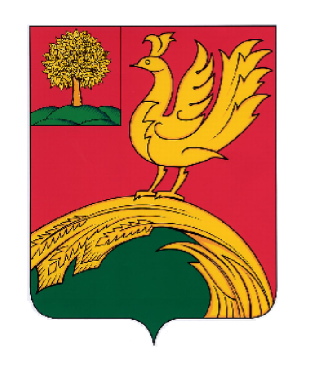                                                           Гербовая                                                             печать                                                        Дата выдачиУДОСТОВЕРЕНИЕФАМИЛИЯ  ИМЯ ОТЧЕСТВОявляется председателем Ревизионной комиссии Тербунского муниципального районаЛипецкой области Российской федерацииУдостоверение действительно до _________Председатель Совета депутатов  Тербунского муниципального района                         И.О.Фамилия                               Гербовая                               печать